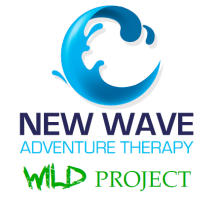 Why do you think that adventure therapy is a suitable intervention at this time?Please include any further information that you feel may be useful or helpful. We do not share client information with anyone other than the client themselves and/or the referring person. We never share client data with third parties. We keep a secure file on each client and you may request this at any time by getting in touch with us in writing. All information supplied to New Wave Adventure Therapy Wild Project CLG is managed and stored in a strictly confidential manner and according to GDPR guidelines for sensitive data. Please tick the box to consent to this data being stored and managed in this way Clients under the age of 18 must have consent from a parent/ legal guardian to take part in adventure therapy.  Please sign here to consent to this young person taking part in adventure therapy sessions with New Wave Adventure Therapy.Signed		_______________________________________________________Print		_______________________________________________________Date		_______________________________________________________Should any participant improperly use or damage New Wave Adventure Therapy Wild Project CLG equipment or vehicles, responsibility for the cost of repair or replacement rests with the parents/guardians. Application Form & Preliminary Risk AssessmentApplication Form & Preliminary Risk AssessmentApplication Form & Preliminary Risk AssessmentApplication Form & Preliminary Risk AssessmentApplication Form & Preliminary Risk AssessmentApplication Form & Preliminary Risk AssessmentSelf-referral/ Parents referring a young personSelf-referral/ Parents referring a young personSelf-referral/ Parents referring a young personSelf-referral/ Parents referring a young personSelf-referral/ Parents referring a young personSelf-referral/ Parents referring a young personREF: ____________________REF: ____________________Client InformationClient InformationClient InformationClient InformationClient InformationClient InformationNameAddress DOBEthnicityEthnicityGenderReligionReligionPhone no. Approx. clothing & shoe sizeApprox. clothing & shoe sizeParent Information (if applicable)Parent Information (if applicable)Parent Information (if applicable)Parent Information (if applicable)Name Home phoneMobile phoneContact emailPlease outline the main concerns and the reason for this referral for adventure therapy. Are you currently involved with any other therapy or support service?What supports and/or interventions have you tried previously?Please describe your family structure. Are you engaged in education/ training/ work?Do you have any medical conditions?Do you have any physical impairment?Are you currently taking any prescribed medication?Do you have current or past alcohol and/or substance misuse issues?Do you have any known allergies?Do you have a mental health concerns or diagnosis?Do you experience social anxiety or difficulty with peer interaction?Do you have a developmental diagnosis?Have you experienced self-harm or considered suicide?Has there been any significant incident or history of violence?Do you have a history of engaging in risk-taking behaviours?Have you ever been involved in property damage?Have you been involved in criminal behaviours in the past?Have you made an allegation or complaint against an organisation or support worker in the past?Do you have a history or concern of abuse or trauma?Do you have any triggers or escalating factors, including phobias?Please send the completed and signed form to us;Please send the completed and signed form to us;Please send the completed and signed form to us;Email: info@newwavewildproject.ieEmail: info@newwavewildproject.ieEmail: info@newwavewildproject.iePost: New Wave Wild Project, Garrahies, Camp, Tralee, Co. KerryPost: New Wave Wild Project, Garrahies, Camp, Tralee, Co. KerryPost: New Wave Wild Project, Garrahies, Camp, Tralee, Co. KerryWe will review the information and be in touch with you promptly. Thank you. We will review the information and be in touch with you promptly. Thank you. We will review the information and be in touch with you promptly. Thank you. We will review the information and be in touch with you promptly. Thank you. For Office Use:Referral receivedInitial AssessmentProgramme start dateProgramme completionDebrief & Report completed